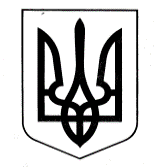 УПРАВЛІННЯ ОСВІТИСАФ’ЯНІВСЬКОЇ СІЛЬСЬКОЇ РАДИ ІЗМАЇЛЬСЬКОГО РАЙОНУ ОДЕСЬКОЇ ОБЛАСТІОЗЕРНЯНСЬКИЙ ЗАКЛАД ЗАГАЛЬНОЇ СЕРЕДНЬОЇ СВІТИ НАКАЗ 21.10.2022 р.                                                                                                   № 149/О                                                                                               Про зміни у структурі 2022-2023 н.р.Озернянського ЗЗСОВідповідно статей 32, 42, 52, 59 Закону України «Про місцеве самоврядування в Україні», Законів України «Про освіту», «Про повну загальну середню освіту», «Про правовий режим воєнного стану», розпорядження голови Одеської обласної військової адміністрації від 19 серпня 2022 р. № 499/А-2022 «Про роботу закладів освіти області у 2022-2023 навчальному році під час дії правового режиму воєнного стану», у зв’язку з нестабільною ситуацію в країні, рекомендаціями управління освіти Саф’янівької сільської ради Ізмаїльського району щодо економії споживання енергоресурсів (електроенергії, тепла) та з метою максимального убезпечення учасників освітнього процесуНАКАЗУЮ:Внести зміни у структурі Озерняського ЗЗСО на 2022-2023 н.р..Затвердити структуру 2022-2023 навчального року у такій редакції:– початок навчального року для 1-11 класів – 1 вересня 2022 року– закінчення навчального року для 1-11 класів – 31 травня 2023 року3. Навчання організовується за семестрами:І семестр – 01 вересня 2022р. – 30 грудня 2022р.ІІ семестр – 23 січня 2023 р. – 31 травня 2023 р.Перенести осінні канікули з 22 жовтня 2022 року по 30 жовтня 2022 року на період з 16 січня 2023 року по 22 січня 2023 року. Педагогічним працівникам з метою дотримання виконання навчальних планів і програм здійснити корективи у календарно-тематичному плануванні із урахуванням зміни у структурі навчального року.Адміністрації закладу розробити рекомендації щодо роботи педагогічних та технічних працівників у зазначений період.Зміст наказу довести до відома здобувачів освіти, батьків, педагогічного колективу, обслуговуючого персоналу.Контроль за виконанням даного наказу залишаю за собою.Директор      ____________    Оксана ТЕЛЬПІЗ